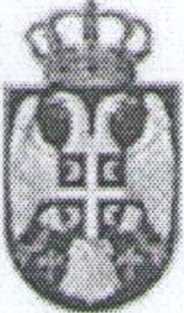 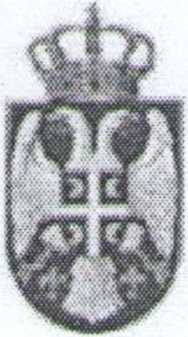 Република Србија КОМОРА ИЗВРШИТЕЉА Скупштина Коморе извршитељаБрој: 4/2014Дана: 18. 12. 2014. ГодинеHa основу Одлуке Извршног одбора број: 44/2014 од 18. 12. 2014. Године, у складу са одредбом чл. 25 Статута Коморе извршитеља од 14. 05. 2012. године, као одредбе чл. 3 и чл. 8 Пословника о раду Скупштине Коморе извршитеља од 08.09. 2012. године, сазивам трећу ванредну седницу у 2014. години,СКУПШТИНЕ КОМОРЕ ИЗВРШИТЕЉАСкупштина ће се одржати дана 26. 12. 2014. године у просторијама Хотела „М“ у Београду, Булевар Ослобођења број 56, са почетком у 14 часова.За ову седницу je предложен следећи дневни ред од Извршног одбора Коморе извршитеља:Правилник о садржини и начину подношења захтева Комори извршитеља ради одређења извршитеља, садржини и начину достављања одговора;Усвајање финансијског плана и буџета Коморе извршитеља за 2015. годину.ПРЕДСЕДНИК СКУПШТИНЕСветлана Деврња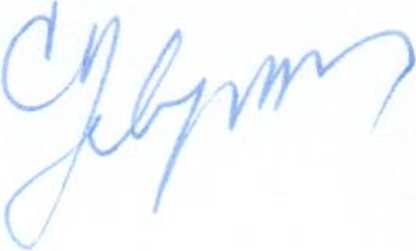 